PESAN MORAL DALAM NOVEL SURAT DARI BAPAK KARYA GOL A GONGSKRIPSIDiajukan Sebagai Salah Satu Syarat Untuk Memperoleh Gelar Sarjana Sosial (S.Sos) Fakultas Dakwah Jurusan Komunikasi dan Penyiran IslamUniversitas Negri Islam “Sultan Maulan Hasanudin” Banten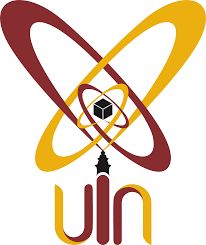 Oleh :ZAENAL ABIDINNIM: 133300436FAKULTAS DAKWAH UNIVERSITAS ISLAM NEGRI “SULTAN MAULANA HASANUDIN” BANTEN2018 M/1439 H